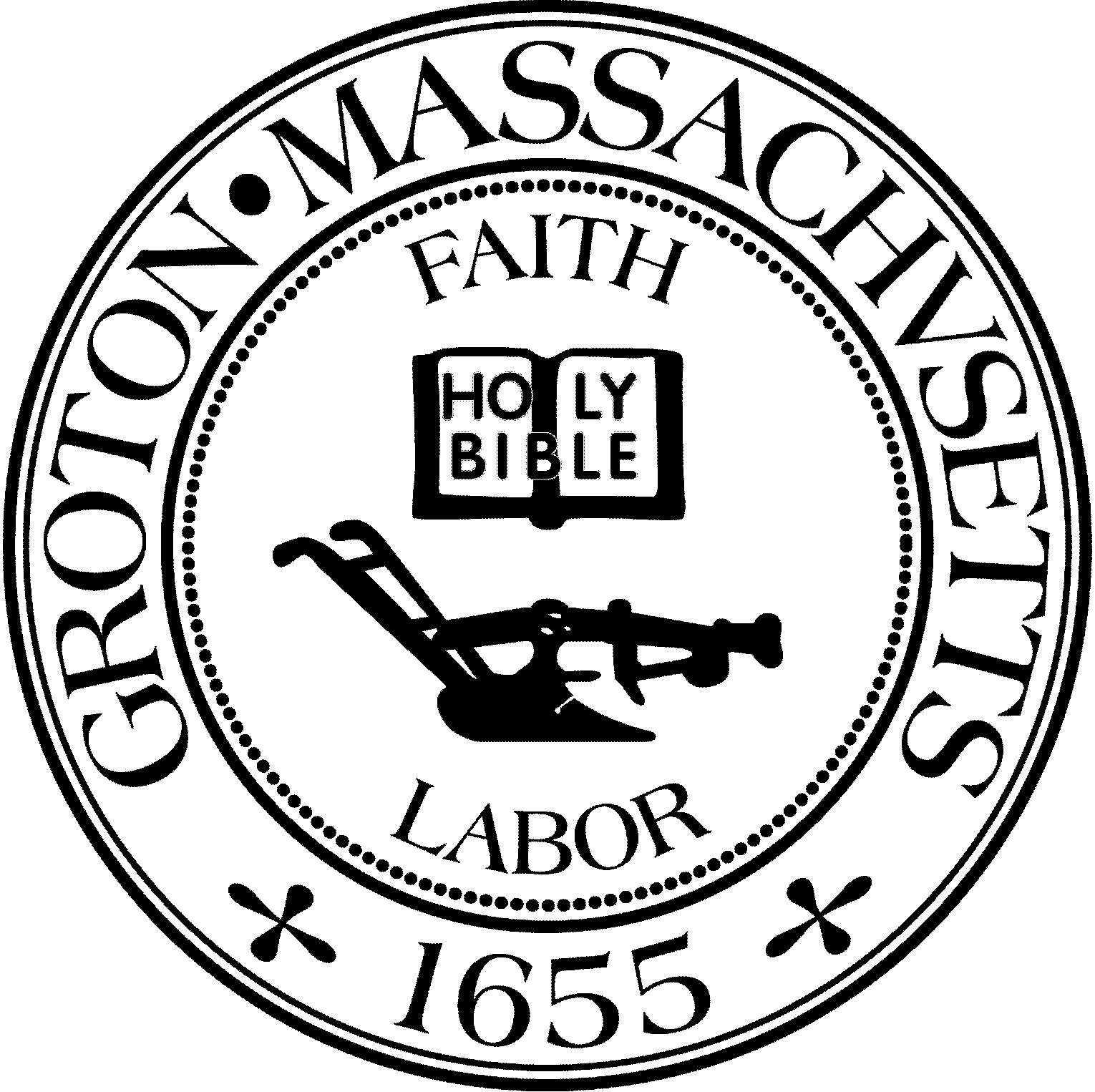 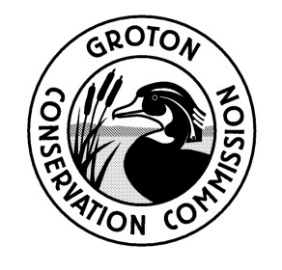 Conservation Commission MeetingSunday, May 2 2021 at 12:00 PM
Location: Priest Family Conservation AreaAgendaWork Day at the Priest Family Conservation Area The Groton Stewardship Committee, a sub-committee of the Conservation Commission, gathered and conducted land management activities (mowing, clearing overgrown vegetation, etc.) on the open field hilltop.